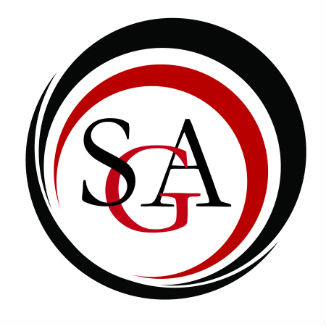 Call to order: 6:00 pmApproval of MinutesSo move: AlyssaSecond: LeePassesOfficer ReportsPresident: Tyler WaltersSpring Fling dates have been established for either April 27th, or 28th. Breondra Myers will be heading the MU Crew on behalf of the Student Government Association effective immediately.I am looking for feedback from both SGA and the student population for suggestions on what students would like to see from their Student Government Vice President: Caroline Hutchison Starting with spring fling committee tonight, please stay after if you are interested. We will be starting the recruitment table next week. Senators are required to do the table 3 times and the representatives are required to do it 2 times a semester. If you are unable to do it please talk to me.Treasurer: Seung-Ho LeeSGA Balance: $84,576.05COF Balance: $368,665.34COF ReportParliamentarian: Duncan EspenshadeFirst policy meeting will be before next meeting.PR Director: Kyle CannonThe SGA newsletter will be sent for print later in the week, and will be distributed next week at the table and sent out via email. If you’d like to see a copy, see me after the meeting. PR committee, please stay after the meeting so we can talk about the newsletter. Please dress nice next week, so we can get an updated picture as an SGA body.Secretary: Libby AndersonPlease continue to read the minutes or I will have to read them at the meetings. I apologize for sending them out late this week, they will be on time next week.Food Advisory Council met today, we discussed some of the changes including dressings on the salad bar, meal equivalences, issues with the salad bar, grain bowl bar on Tuesdays and Thursdays, and the potential burrito bar. Send me your favorite pizza topping when you have read the minutes. Director of Technology: Alyssa OstenIf you catch any mistakes on the website please let me know.Committee ReportsUniversity Committee ReportsAcademic Affairs Committee: NRUniversity Senate: NRStudent Affairs and Administration committee SAAC: NRAcademic Planning: NRCCSI: NRAdministration: NRAdministration and Elections Committee: NRTech committee: Working on putting computer labs into all of the resident halls. Recruitment: NRHouse of RepresentativesACDA: NRBSU: NRCommunity Service Club: We have a lot of community service opportunities but not a lot of members, if any other organizations want to get involved come to our meetings or contact us. Computer Science Club:This Friday at 7 in Spruce we are having an event.Thinking about going to a conference in April.Geoscience Club:We are going on a Black Forest camping and hiking trip March 24th-25th. “Trash on Your Back” will be April 9th-13th.White water rafting on April 13th-14th. History: Met today in 314 at 5:00, we got a new member.We are finalizing our Philadelphia trip it will be the 1st or 2nd week in April. Hoping to have a movie night soon.HSSGA: NRHydroponics: We have our seeds planted and waiting for them to grow to donate. IFC: We were thinking of possibly having a day or two of formal recruitment so men interested in Greek life can find the fraternity that’s right for them, instead of focusing on one fraternity. It’s not set in stone at all but it was brought up and it’s a great idea.Men for Progress: NRPanhel: AST is having a dodgeball tournament on March 24th. There is a 5 person minimum to a team and 10 maximum. It will be $5 per person.  ZTA is pinking out the Men’s and Women’s Basketball games on February 10th. Social Work Club: The food pantry will be having its grand opening on February 14th from 10am-3pm where coffee and cookies will be served. The pantry itself has been freshly painted.Dr. Mansfield’s Memorial dinner will be this Friday in Alumni 307. Doors open at 5:30 and dinner is at 6:30. It will be an Italian style buffet such as pasta but there is also a gluten free option.SVA:April 13th we are having our Red Friday event, we get a picture up on Van Norman Field. Having a Chicken Barbeque on the day of The Big Event. If you order something ahead of time we will deliver to where you are doing community service. Old BusinessNoneNew BusinessMotion to approve $1,749 for Lehigh Valley Trip.PassesMotion to approve $2,520 for Sancofa Conference.Second: AlyssaPassesMotion to approve $3,719 for the Art Exhibition Baltimore Trip.Passes Motion to hear the application of Paulie Moore for Representative of Psychology Club. PassesMotion to hear the application of Sarah Ferguson for the Representative of ACDA.  PassesMotion to give the Committee MU Crew to Breondra Myers.PassesMotion to approve Tyler Far to perform in the Fall Semester. So Move: AlyssaSecond: KylePasses Motion to sponsor the Seneca Boat Trip. PassesMotion to sponsor a Rodeo for next semester.PassesSenator CommentsAnthony: Duncan and I attended the MAC meeting today.Faculty Representative (Dr. Ranney) Welcome new faces. Good discussions tonight, if you don’t agree with something say something. Faculty Advisor (Frank C.)If classes are canceled tomorrow, the RA’s have a lot of fun stuff planned for you all tomorrow.If you are interested in becoming an RA, it is free housing and a paid position.There is a new hirer in Student Life and Living. She is our part time Title 9 Investigator. She is in 110 Alumni.KFC is having 3 days of roller skating on the February 16th, 17th, and 18th. We are looking at remodeling the game room. AnnouncementsReminder that Dr. Ranney is giving a recital Sunday the 18th and Bob Mallard is Monday the 19th. Both recitals are at 6 PM and about an hour long. West Side Story is March 1st, 2nd, and 3rd at 7:30 in Straughn, March 4th at 2:30. Basketball game on Saturday for Boys and Girls. Go Mounties. Community Service Club is selling Gertrude Hawk.Lots of seats left on the Polar Plunge bus. DZ is selling cookies in lower Manser. It is $1 for 2 cookies or 50 cents for 1. All proceeds go to the Starkey Hearing Foundation.Public Q & AAdjournment So move: KyleSecond: LeePasses